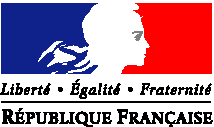 Préfecture de CorseALLOCATION POUR DANS NOM : ………………………..    Prénom : …………………...Année universitaire 2017-2018Ce formulaire doit être dûment rempli (pages 3 à 7) au stylo-bille(pour les pièces à fournir, voir page 8)DOSSIER à ADRESSER IMPERATIVEMENTAU PLUS TARD  LE   30   SEPTEMBRE     2017A LA PREFECTURE DE CORSESECRETARIAT GENERAL POUR LES AFFAIRES DE CORSECours Napoléon20188 Ajaccio cedex 9(le cachet de la Poste faisant foi)ou à déposer à l’accueil :PREFECTURE DE CORSE ET DE CORSE-DU-SUDRue Casalonga - Palais Lantivy20000 AJACCIOTOUT DOSSIER INCOMPLET SERA REFUSENe pas oublier de signer le dossier en page 7ALLOCATION POUR DANS 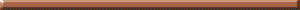 Le dispositif « allocations pour la diversité dans la fonction publique » vise à soutenir financièrement les candidats les plus méritants à préparer les concours de la fonction publique. Les allocations pour la diversité dans la fonction publique sont des aides contingentées attribuées par les préfets au terme du processus d’identification des dossiers prioritaires.Sont ainsi concernés :1) les personnes sans emploi et titulaires d’un diplôme leur permettant de présenter un concours de catégorie A ou B et qui s’engagent à suivre une préparation à un ou plusieurs concours de la fonction publique.2) les étudiants préparant un ou plusieurs concours de la fonction publique de catégorie A ou B, notamment ceux qui sont inscrits dans les instituts de préparation à l'administration générale (I.P.A.G.) et les centres de préparation à l'administration (C.P.A.G.) ou qui s’engagent à suivre une préparation mise en place à cet effet par des écoles du service public ou des employeurs publics.3) les élèves des classes préparatoires intégréesLes critères d’attribution de ces allocations prennent en compte 3 volets :les ressources du demandeur ou de l’ascendant qui en a la charge ;la situation sociale du demandeur ou de l’ascendant dont il dépend ;le mérite du candidat lié à son parcours antérieur ;Les ressources et charges de famille du bénéficiaire ne doivent pas dépasser les plafonds fixés chaque année par le ministre de l’enseignement supérieur pour l’attribution d’une bourse de l’enseignement supérieur échelon zéro. Quant aux résultats des études antérieures, ils sont appréciés en tenant compte de la situation particulière et des mérites respectifs des personnes concernées, c’est-à-dire en prenant en considération leurs difficultés d’origine matérielle, familiale ou sociale, le fait qu’elles soient domiciliées et/ou aient suivi une scolarité dans un établissement situé dans un quartier prioritaire de la politique de la ville ou une zone rurale à revitaliser.Les dossiers de candidature doivent être déposés pour le 30 septembre 2017 au plus tard auprès de la préfecture de région/ département (à compléter par chaque préfecture) de votre résidence qui vous remettra un accusé de réception.Une réponse sera apportée sur la recevabilité des candidatures et décisions d’attribution.Dans le cas d’une attribution, le paiement du 1er terme interviendra avant la fin décembre.Attention :Les bénéficiaires de l’allocation pour la mise en œuvre de la diversité dans la fonction publique s’engagent :- à se présenter à la prochaine session du ou de l’un des concours permettant d’accéder à un corps ou cadres d’emplois de catégorie A ou B pour lequel ils sollicitent l’allocation ;- à communiquer, à la préfecture de région, une attestation d’assiduité à la formation dispensée et une attestation de présence aux épreuves du ou des concours préparés.La loi n° 78-17 du 6 janvier 1978 modifiée relative à l’informatique, aux fichiers et aux libertés s’applique à la présente demande. Elle vous donne un droit d’accès et de rectification pour les données vous concernant. Cette requête doit être adressée au préfet.ALLOCATION POUR LA DIVERSITEDANS Quel est votre état civil ?Madame  	Monsieur  Votre nom (nom de jeune fille pour les femmes) :Votre nom d’usage ou de femme mariée :Votre prénom :Vos autres prénoms (séparés par une virgule) :Votre date de naissance        (JJ/MM/AAAA)Ville de naissance    N° département  DOM-TOM ou pays étranger   Quelle est votre nationalité ?Etes-vous français ?  oui 	  non Si non, précisez votre nationalité : Etes-vous en instance d’acquisition de la nationalité française ?  oui 	  non Quelles sont vos coordonnées personnelles ?Les courriers (accusé de réception, attribution de l’allocation…) seront envoyés à cette adresseVotre adresse :  Code postal :  Commune :  Vous pouvez préciser à titre facultatif :- vos coordonnées téléphoniques :Domicile :   Travail :   Portable :  - votre adresse électronique (attention : n’indiquez que votre adresse personnelle) :Quelle est votre situation personnelle ?	Célibataire         Concubin        Divorcé          Marié(e)        PACS  	Séparé(e)     Séparé(e) judiciairement     Veuf/Veuve  Vous êtes marié(e), concubin ou avez conclu un PACS : renseignements sur votre conjoint :Nom :  Prénom :  Profession : Combien avez-vous d’enfants à charge ?  Adresse du domicile de la famille du demandeur :  Code postal :  Commune :  Pays :  Quelle est la profession de votre père ?  Quelle est la profession de votre mère ?  Combien avez-vous de frères et de sœurs ?  Votre père ou mère veuf(ve), divorcé(e), séparé(e) élève seul(e) un ou plusieurs enfants ?  oui 	  non Si oui, combien ?  Combien d’enfants à charge du (des) parent(s) sont étudiants (vous excepté) ?  Combien d’autres enfants non étudiants sont à la charge du (des) parent(s) (vous excepté) ?  Vous êtes pupille de  et vous bénéficiez d’une protection particulière ?  oui 	  non Vous êtes atteint d’une incapacité permanente (non prise en charge à 100% dans un internat) ? oui non Vous êtes atteint d’un handicap physique nécessitant l’aide permanente d’une tierce personne ? oui non Liste des diplômes obtenus : voir tableau ci-après(MERCI de Joindre un CV)Avez-vous redoublé au cours de votre parcours scolaire / universitaire  oui 	  non Avez-vous déjà bénéficié d’une allocation pour la diversité ?  oui 	  non Avez-vous déjà bénéficié d’une autre bourse(s) ?  oui 	  non Si oui :Laquelle ?  au titre de quelle année ?  	Laquelle ?  au titre de quelle année ?  	Laquelle ?  au titre de quelle année ?  	Laquelle ?  au titre de quelle année ?  	Situation actuelle :Vous êtes demandeur d’emploi ?  oui   non Vous êtes étudiant ?  oui   non Dans cette hypothèse, précisez le nom et l’adresse de l’établissement fréquenté :Les études en cours :Inscription (ou prévision d’inscription) en 2017-2018 au(x) concours de : Quelle est la distance entre votre lieu d’habitation et le lieu d’étude : De 0 à 29 kilomètres De 30 à 249 kilomètres De 250 kilomètres et plusAvez-vous des observations ?Vous pouvez utiliser cet espace si vous souhaitez attirer l’attention sur un problème particulier, pour poser une question relative à votre inscription, ou pour faire part de difficultés éventuellesJe certifie l’exactitude de tous les renseignements portés sur la présente notice, sachant que toute erreur ou omission dans ces renseignements peut entraîner le rejet de ma demande ou le retrait de l’aide.Je m’engage à suivre les cours, travaux pratiques et dirigés, à participer de façon assidue aux exercices de tutorat, ainsi qu’à me présenter aux épreuves d’admissibilité de l’un des concours pour lesquels une aide me serait attribuée. Dans le cadre d’une préparation à distance, je m’engage à renvoyer la totalité des devoirs à la correction.En cas de non-respect de mon engagement, je devrai rembourser au Trésor les sommes perçues au titre de l’allocation.Je m’engage à percevoir une seule, et non plusieurs, allocation pour la diversité.En qualité d’étudiant, je m’engage à fournir à la préfecture ma carte d’étudiant pour l’année 2016-2017 dès que je serai en sa possession.Je m’engage à communiquer à la préfecture de région tout changement d’adresse, ainsi qu’une attestation d’assiduité à la formation dispensée et une attestation de présence aux épreuves du ou des concours préparés. A ………………………………………………………Le                                   |   |   | |   |   | | 2 | 0 | 1 |7  |Signature de demandeurprécédée de la mention « lu et approuvé »PIECES a FOURNIRPOUR  DOSSIERTOUT DOSSIER INCOMPLET SERA REFUSEUne lettre de motivation n’excédant pas 2 pages Un Curriculum Vitae dans lequel vous voudrez bien mentionner si vous êtes domicilié(e) en quartier prioritaire politique de la ville ou une zone rurale à revitaliserCopie de la carte nationale d’identité ou du passeportCopie de la Carte vitaleLes pièces justificatives suivantes :Photocopie des 4 pages de l’avis d’imposition ou de non-imposition qui se rapportent aux revenus perçus en 2016  par vos parents ou par vous ou votre conjoint dans le cas de déclaration séparéeEn cas de divorce de vos parents : joindre une copie de l’extrait du jugement de divorce vous confiant à l’un de vos parents et fixant le montant de la pension alimentaire. A défaut de pension, joindre l’avis d’imposition (ou de non-imposition) des deux parents divorcésJoindre la copie de vos justificatifs de scolarité accompagnés des relevés de notesUn relevé d’identité bancaire, postal ou d’épargne (compte obligatoirement ouvert à votre nom)Pour les étudiants, certificat d’inscription (ou la photocopie recto/verso de votre carte d’étudiant) 2016-2017 et lettre d’engagement à s’inscrire comme étudiant en 2016-2017Pour les demandeurs d’emploi, dernier relevé de situation de Pôle EmploiPour les candidats en préparation libre, la charte de tutorat dûment signée par le demandeur et le tuteurCas particuliers, fournir :Pour les candidats pris en charge par un service départemental d’aide à l’enfance : attestation de l’organismePour les candidats à charge recueillis au titre de l’aide sociale à l’enfance : attestation de la mairiePour les candidats à charge inscrits au Pôle Emploi ne percevant pas d’allocation des ASSEDIC : attestation des ASSEDICCADRE RESERVE A L’ADMINISTRATIONAccusé de réception d’une demande d’allocation pour la diversité dans la fonction publique(année universitaire 2017-2018) NOM : …………………………………………………….………..    Prénom : ……………………..………………...Le |   |   | |   |   | | 2 | 0 | 1 |7 |Préfecture de  CORSEACCUSE DE RECEPTION(à remettre au candidat)D’UNE DEMANDE D’ALLOCATION POUR DANS Pour l’année universitaire 2017-2018NOM : ………………………..    Prénom : …………………...Date de dépôt :(Cachet de la préfecture)Une réponse sera apportée sur la recevabilité des candidatures et décisions d’attributionAnnées Scolaires/Universitaires(Année N / Année N+1)Classe suivieDiplôme précis préparéNom et adresse de l’établissement fréquenté(ou autres situations…)Résultat Admis (A) ou Refusé (R)Si mention (précisez)Quiconque aura fourni sciemment des renseignements inexacts ou incomplets dans la présente déclaration, en vue d’obtenir un paiement ou un avantage quelconque indu, sera puni d’un emprisonnement de un à quatre ans et d’une peine d’amende de 9 000 € ou de l’une des deux peines seulement (loi n° 68-690 du 31 juillet 1968, art. 22).